ИП Стариков Максим Алексеевич656016, г. Барнаул, ул. Власихинская 49а, корпус 2АБК, оф.7Тел. 8(3852) 31-54-19, 69-22-21,8-953-036-86-46 отдел продаж                                                                                    Эл. почта: evro-tara@bk.ru,                              сайт компании http://poddon-bochka.ruНоменклатура / Характеристика номенклатурыВысота, ммШирина, ммДлинна, ммВес изделия (Транспортный), кгОптовая ценаРозничная ценаНоменклатура / Характеристика номенклатурыВысота, ммШирина, ммДлинна, ммВес изделия (Транспортный), кгОптовая ценаРозничная ценаДорожно-строительная продукцияКонусы дорожныеКонусы дорожные СТАНДАРТНЫЕКонус дорожный 320 мм, 1 белая полоса3200,44250250Конус дорожный 320 мм, 1 светоотражающая полоса3200,44250300Конус дорожный 320 мм3200,44200250Конус дорожный 520 мм, 2 белые полосы5200,78500550Конус дорожный 520 мм, 2 белые полосы, утяжелитель5202,2650700Конус дорожный 520 мм, 2 светоотражающих полосы5003503500,78700750Конус дорожный 520 мм, 2 светоотражающих полосы, утяжелитель5003503502,2850950Конус дорожный 520 мм5200,78400400Конус дорожный 520 мм, без полос, утяжелитель5201,95500550Конус дорожный 750 мм, 3 белые полосы7501,5850900Конус дорожный 750 мм, 3 белые полосы, утяжелитель7503,5800900Конус дорожный 750 мм, 3 светоотражающих полосы7501,5850900Конус дорожный 750 мм, 3 светоотражающих полосы, утяжелитель7503,59501 000Конус дорожный 750 мм7501,5700750Конус дорожный 750 мм, без полос, утяжелитель7503,5750800Буферы дорожныеБуфер дорожный 920х1200х1250 мм1 200  1 250  9203017 20018 450Столбики дорожныеСигнальныеСтолбик сигнальный дорожный С1, тип О1 500  601201,25450450Столбик сигнальный дорожный С3, тип П1 000  1201201,1600650МягкиеСтолбик сигнальный упругий С2П (ССУ 480)4800,8750800Столбик сигнальный упругий С2П (ССУ 750)7500,93800850Столбик сигнальный упругий С2П (ССУ 1000)1 000  1,21 3001 400Искусственные дорожные неровности и ограничителиЛежачие полицейскиеИДН-300 Концевой Элемент, Черный (Композит)523002503,9450500ИДН-300-2 Концевой Элемент, Черный (Резина)373001501,5500550ИДН-300 Средний Элемент, Желтый (Композит)523005008,71 1001 200ИДН-300 Средний Элемент, Черный (Композит)523005008,71 0001 050ИДН-300-1 Средний Элемент, Черный (Резина)3730050061 0501 100ИДН-500 Концевой Элемент, Черный (Композит)585002506,5550600ИДН-500 Средний Элемент, Желтый (Композит)5850050016,51 5501 700ИДН-500 Средний Элемент, Черный (Композит)5850050016,51 3501 450ИДН-500-1 Средний Элемент, Черный (Резина)58500500141 6001 750ИДН-500-2 Концевой Элемент, Черный (Резина)585002507750850ИДН-900 Концевой Элемент, Черный (Композит)5890025010,51 1501 200ИДН-900-2 Концевой Элемент, Черный (Резина)5890025091 5501 650ИДН-1100 Концевой Элемент из 2-х составных частей, Черный (Композит)581 100  50024,64 6004 950ИДН-1100 Средний Элемент из 2-х составных частей, Желтый (Композит)581 100  50034,85 4505 850ИДН-1100 Средний Элемент из 2-х составных частей, Черный (Композит)581 100  50034,850505450ИДН-900 Средний Элемент, Желтый (Композит)58900500293 1003 300ИДН-900 Средний Элемент, Черный (Композит)58900500292 7002 900ИДН-900-1 Средний Элемент, Черный (Резина)58900500233 1003 300КолесоотбойникиКолесоотбойник композитный КО-500, черный1001155005750800Колесоотбойник композитный КО-600, черный1001156005,5800850Колесоотбойник композитный КО-1000, черный, из 2-х составных элементов1001502 000  222 9503 150Колесоотбойник композитный КО-915, черный, из 2-х составных элементов1001501 830  242 4502 650Колесоотбойник резиновый КР-1,83, черный, из 2-х составных элементов1001501 830  204 2004 500Комплектующие для ИДНАнкерный болт 10х120 мм1200,065050Анкерный болт 10х140 мм1400,075050Анкерный болт 12х120 мм1200,095050Анкерный болт 12х140 мм1400,1085050Дорожные блоки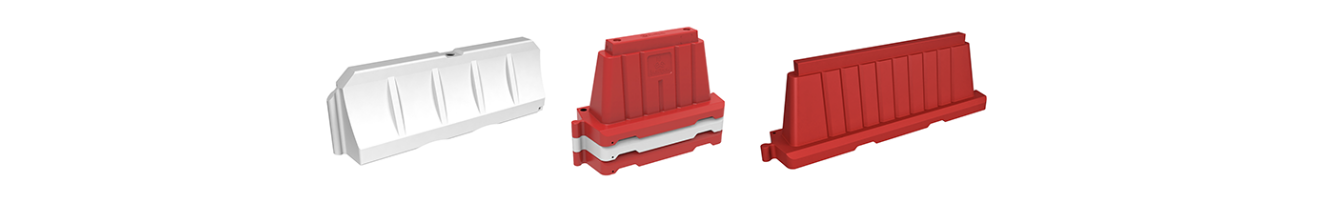 Вставные блокиДорожный блок 1200 вставной белый7005101 275  83 5503 800Дорожный блок 1200 вставной красный7005101 275  83 5503 800Дорожный блок 2000 вставной белый7005002 075  5 1505 500Дорожный блок 2000 вставной желтый7005002 075  115 1505 500Дорожный блок 2000 вставной красный7005002 075  5 1505 500Дорожный блок 1000 белый6904601 120  3 0003 250Дорожный блок 1000 красный6904601 120  3 0003 250Дорожный блок 1200 белый7255201 340  3 6503 950Дорожный блок 1200 красный7255201 340  3 6503 950Дорожный блок 2000 белый7255202 160  5 5005 900Дорожный блок 2000 красный7255202 160  5 5005 900Стационарные и переносные огражденияИнвентарные строительные ограждения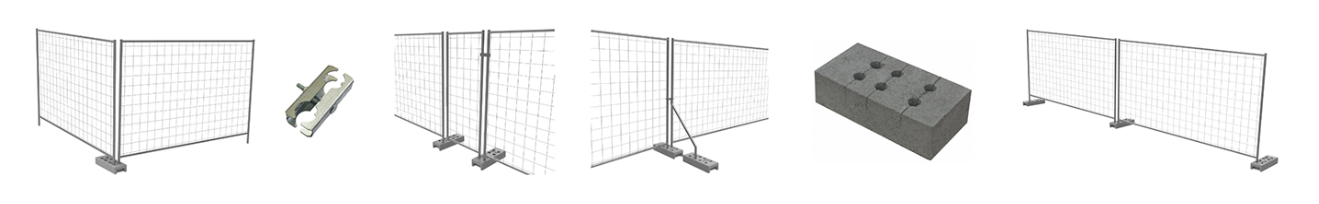 Инвентарные строительные ограждения серии ЕВРОКалитка сварная (ИСО Евро)2 000  388007,92 0502 200Ограждение инвентарное строительное Евро-20302 000  383 000  163 2503 450Ограждение инвентарное строительное Евро-20352 000  383 500  17,53 7003 950Ворота сварные (ИСО Евро)2 000  386 000  349 0509 700Комплектующие и доп. оборудованиеСоединитель секций ИСО Евро25651250,2150150Опора бетонная универсальная 30 кг14025050030750800Подпорка стабилизационная ИСО Евро1 001  386391,7700750Опора полимер-песчаная 18 кг126280720181 2001 300Пластиковые мобильные ограждения ARGO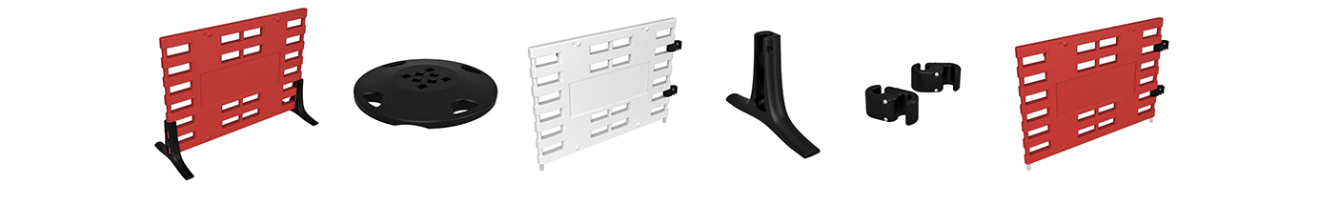 Коннектор "ARGO" черный80831680,45400400Наклейка на пластиковое ограждение "ARGO"1 3001 400Опора треугольная "ARGO" черный400786001450500Основание "ARGO" черный80600600211 7501 900Ограждение мобильное "ARGO" с коннекторами белый1 040  601 500  13,56 2006 650Ограждение мобильное "ARGO" с коннекторами желтый1 040  601 500  13,56 2006 650Ограждение мобильное "ARGO" с коннекторами красный1 040  601 500  13,56 2006 650Ограждение мобильное "ARGO" с пластиковыми опорами белый1 040  601 500  13,56 2006 650Ограждение мобильное "ARGO" с пластиковыми опорами желтый1 040  601 500  13,56 2006 650Ограждение мобильное "ARGO" с пластиковыми опорами красный1 040  601 500  13,56 2006 650Светодиодные гирлянды и фонариФонарь сигнальный ФС-301000,05600650Гирлянда из фонарей ФС-12.1 шаг 1 м350400Гирлянда из фонарей ФС-12.1 шаг 1,5 м250250Гирлянда из фонарей ФС-12.1 шаг 10 м100100Гирлянда из фонарей ФС-12.1 шаг 15 м100100Гирлянда из фонарей ФС-12.1 шаг 2 м200200Гирлянда из фонарей ФС-12.1 шаг 2,5 м200200Гирлянда из фонарей ФС-12.1 шаг 3 м150150Гирлянда из фонарей ФС-12.1 шаг 3,5 м150150Гирлянда из фонарей ФС-12.1 шаг 4 м150150Гирлянда из фонарей ФС-12.1 шаг 4,5 м150150Гирлянда из фонарей ФС-12.1 шаг 5 м150150Гирлянда из фонарей ФС-12.1 шаг 5,5 м150150Гирлянда из фонарей ФС-12.1 шаг 6 м100100Гирлянда из фонарей ФС-12.1 шаг 8 м100100Гирлянда из фонарей ФС-3 (для вставки в дорожный блок), шаг 1,5м0250250Гирлянда из фонарей ФС-3 (для вставки в дорожный блок), шаг 1м0350400Гирлянда из фонарей ФС-3 (для вставки в дорожный блок), шаг 2,5м0200200Гирлянда из фонарей ФС-3 (для вставки в дорожный блок), шаг 2м0200250Гирлянда из фонарей ФС-3 (для вставки в дорожный блок), шаг 3,5м0150150Гирлянда из фонарей ФС-3 (для вставки в дорожный блок), шаг 3м0150200Гирлянда из фонарей ФС-3 (для вставки в дорожный блок), шаг 4,5м0150150Гирлянда из фонарей ФС-3 (для вставки в дорожный блок), шаг 4м0150150Гирлянда из фонарей ФС-3 (для вставки в дорожный блок), шаг 5м0150150Устройство согласующее 220/12 В 100w2 7502 950Устройство согласующее 220/12 В 30w1 8001 950Устройство согласующее 220/12 В 50w1 8502 000Фонарь сигнальный ФС-3 ( для вставки в дорожный блок)250250Фонарь сигнальный ФС-3 (ФС-12.1)200200Аккумулятор 75 Ач19017527806 5507 050Мусоросбросы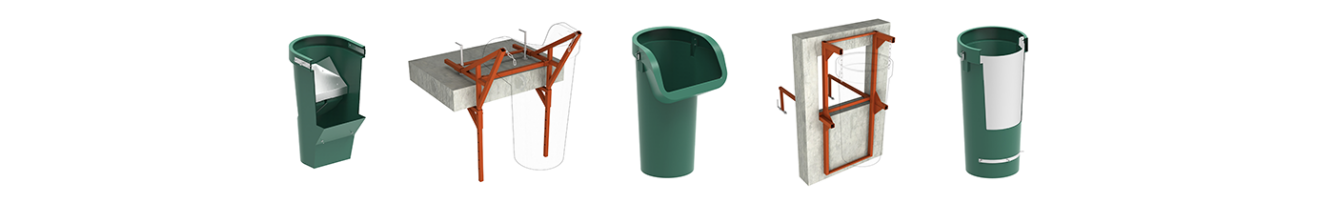 Гаситель скорости металлический зеленый1 100  5865002711 70012 600Гаситель скорости металлический зеленый, без цепей1 100  5865002611 45012 300КронштейныКронштейн для крепления к строительным лесам (ширина 700-1500 мм)1 550  4001 600  15,47 6008 200Кронштейн для крепления к стене730890500185 5505 950Кронштейн универсальный1 510  9051 025  2811 80012 650Кронштейн для крепления к лесам1 550  400860185 6506 100Кронштейн для перекрытий и балконов7558301 036  429 55010 250Кронштейн для крепления в оконный проём1 700  8401 480  2812 30013 200Кронштейн для установки на крышу7601 560  2 870  6824 80026 650Комплект цепей для мусоросброса1800850Мусоросброс секция прямая зеленый1 200  61061094 4504 800Мусоросброс секция прямая зеленый, без цепей1 200  6106728,54 2004 500Мусоросброс секция приёмная зеленый1 200  734756105 6006 000Мусоросброс секция приёмная зеленый, без цепей1 200  7347569,55 1505 550Гаситель скорости пластиковый зеленый1 100  70073422,312 45013 400Строительный мусоросброс 10 метров (комплект из 10 прямых секций)9030 80033 100Строительный мусоросброс 10 метров (комплект из 1 приемной и 9 прямых секций)9131 30033 600Мусоросброс секция прямая (усиленная) зеленый1 200  610672105 7006 100Мусоросброс секция прямая (усиленная) зеленый, без цепей1 200  61067210,55 2505 650Мусоросброс секция приёмная (усиленная) зеленый1 200  734756136 6507 150Мусоросброс секция приёмная (усиленная) зеленый, без цепей1 200  734756126 2006 650Гаситель скорости пластиковый зеленый, без цепей1 100  70073421,312 20013 100Пункты мойки колесОчистная установка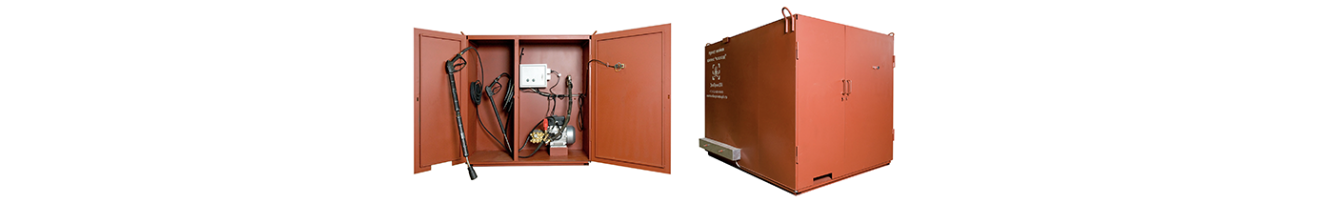 Очистная установка "Каскад Прогресс"1 294  7001 344  179,4199 050213 850Очистная установка "Каскад Прогресс" с КСО1 294  8531 344  186,1210 200225 800Очистная установка "Каскад Мини"1 300  7001 300  20891 65098 450Очистная установка "Каскад - мини" с комплексной системой обогрева1 300  7001 450  217108 500116 550Очистная установка "Каскад Мини ВД"1 300  7001 350  183137 000147 200Очистная установка "Каскад - мини" ВД с комплексной системой обогрева1 300  8501 350  190147 850158 850Емкость специальная с крышкой1 300  1 300  1 300  16233 60036 100Очистная установка "Каскад Люкс"1 300  1 300  1 800  536146 750157 650Очистная установка "Каскад Люкс" с комплексной системой обогрева1 300  1 450  1 800  546156 550168 200Очистная установка "Каскад Оптима"1 300  1 300  1 800  488191 800206 050Очистная установка "Каскад Оптима" с комплексной системой обогрева1 300  1 450  1 800  500216 400232 500Очистная установка "Каскад Профи"1 300  1 300  1 800  488265 950285 750Очистная установка "Каскад Профи" с комплексной системой обогрева1 300  1 450  1 800  500278 800299 550Очистная установка "Каскад Стандарт"1 300  1 300  1 800  488145 500156 350Очистная установка "Каскад Стандарт" с комплексной системой обогрева1 300  1 450  1 800  500155 150166 700Очистная установка "Каскад Экстра"1 300  1 300  1 800  435264 250283 900Очистная установка "Каскад Экстра" с комплексной системой обогрева1 300  1 450  1 800  445277 000297 600Эстакада разборная металлическая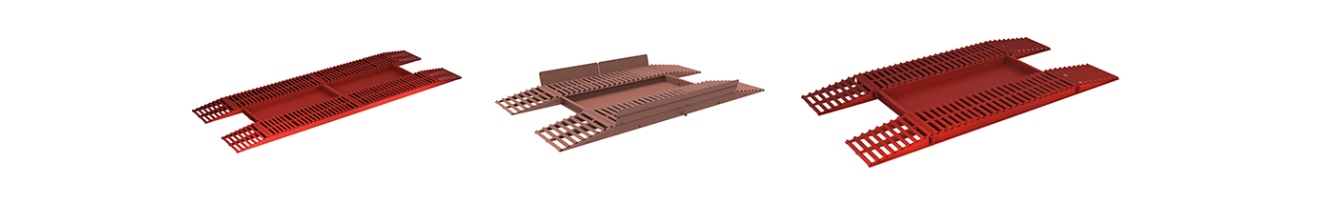 Щиток защитный для Эстакады303262 978  12,84 7005 050Эстакада разборная металлическая, 5м2102 900  5 000  938,5170 750183 450Эстакада разборная металлическая, 8м2102 900  8 000  1595275 250295 750Эстакада разборная металлическая, 11м2102 900  11 000  2400400 750430 550Эстакада разборная металлическая, 8м усиленная2102 900  8 000  1990293 450315 250Эстакада разборная металлическая, 11м, усиленная2102 900  11 000  2760432 300464 450Дома для содержания телят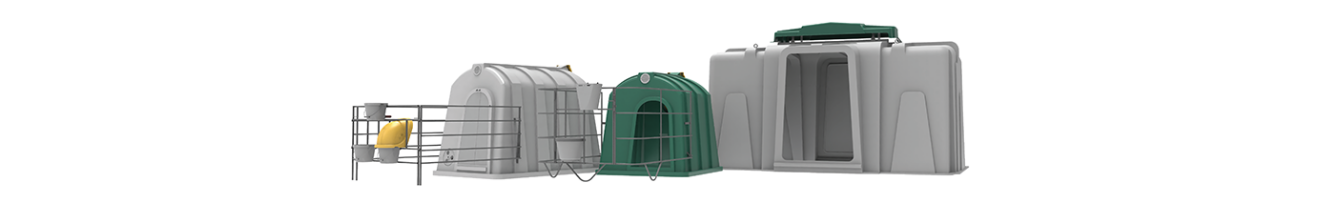 Домики индивидуальные малыеДомик для телёнка малый белый1 345  1 300  1 500  2618 35019 700Домик для телёнка малый желтый1 345  1 300  1 500  2618 35019 700Домик для телёнка малый зеленый1 345  1 300  1 500  2618 35019 700Домик для телёнка малый серый1 345  1 300  1 500  2618 35019 700Домик для телёнка малый синий1 345  1 300  1 500  2618 35019 700Домики индивидуальные большиеДомик для телёнка большой белый1 480  1 300  2 000  4126 30028 300Домик для телёнка большой желтый1 480  1 300  2 000  4126 30028 300Домик для телёнка большой зеленый1 480  1 300  2 000  4126 30028 300Домик для телёнка большой серый1 480  1 300  2 000  4126 30028 300Домик для телёнка большой синий1 445  1 300  2 000  4126 05028 000Вольеры индивидуальных домовСтенка боковая вольера домика для телят оцинкованная880301 495  6,12 2502 400Вольер домика для телят с совмещенной боковой стенкой оцинкованный8801 315  1 495  11,49 1009 800Вольер домика для телят оцинкованный8801 330  1 495  17,511 25012 100Домики групповыеДомик для телят Групповой белый2 150  2 638  3 565  176,5142 900153 550Домик для телят Групповой зеленый2 150  2 638  3 565  176,5142 900153 550Домик для телят Групповой серый2 150  2 638  3 565  176,5142 900153 550Ведра фермерскиеВедро для выпойки телят пластиковое 5л1972502700,91 1001 150Ведро фермерское пластиковое 5л1972502700,8700750Колпак защитный для фермерского ведра пластиковый3303004050,81 3501 450Полог домикаПолог домика для телят ПВХ9756300,5750850СпецизделияКартблоки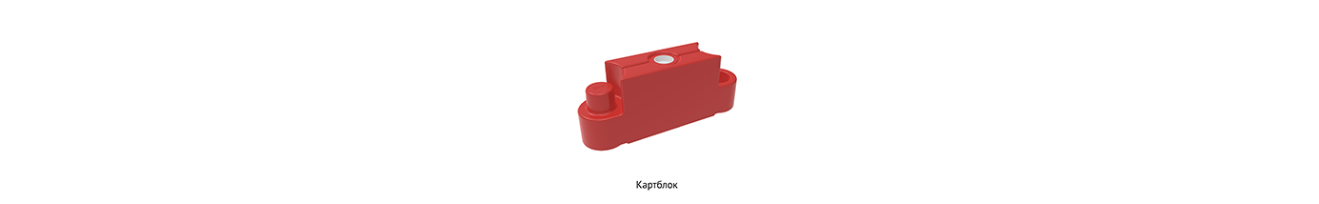 КартБлок Т NEWКартБлок Т NEW Стандартный  Белый4002501 000  4,453 3003 550КартБлок Т NEW Стандартный Жёлтый4002501 000  4,453 3003 550КартБлок Т NEW Стандартный Красный4002501 000  4,453 3003 550КартБлок Т NEW Стандартный Оранжевый4002501 000  4,453 3003 550КартБлок Т NEW Стандартный Синий4002501 000  4,453 3003 550КартБлок Т NEW Стандартный Чёрный4002501 000  4,453 3003 550КартБлок Т NEW Усиленный Белый4002501 000  5,84 0004 300КартБлок Т NEW Усиленный Жёлтый4002501 000  5,84 0004 300КартБлок Т NEW Усиленный Красный4002501 000  5,84 0004 300КартБлок Т NEW Усиленный Оранжевый4002501 000  5,84 0004 300КартБлок Т NEW Усиленный Синий4002501 000  5,84 0004 300КартБлок Т NEW Усиленный Чёрный4002501 000  5,84 0004 300Ограждение детских трасс NEW Белый4002501 000  3,52 8503 050Ограждение детских трасс NEW Красный4002501 000  3,52 8503 050Ограждение детских трасс NEW чёрный4002501 000  3,52 8503 050КартБлок ТКартБлок Т стандартный белый5003001 000  5,53 9504 200КартБлок Т стандартный желтый5003001 000  5,53 9504 200КартБлок Т стандартный красный5003001 000  5,53 9504 200КартБлок Т стандартный синий5003001 000  5,53 9504 200КартБлок Т стандартный черный5003001 000  5,53 9504 200КартБлок Т усиленный белый5003001 000  74 6004 950КартБлок Т усиленный желтый5003001 000  74 6004 950КартБлок Т усиленный красный5003001 000  74 6004 950КартБлок Т усиленный синий5003001 000  74 6004 950КартБлок Т усиленный черный5003001 000  74 6004 950Картблоки - сопутствующие товарыЛента ПНД 6х200х3000 цветной2 6002 800Лента ПНД 6х200х3000 черный2 3002 450Лента ПНД 8х200х3000 цветной3 4003 650Лента ПНД 8х200х3000 черный2 9503 150Понтоны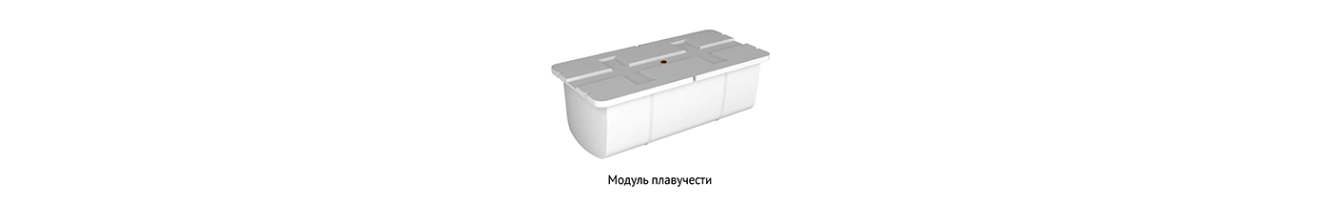 Модуль плавучести серый4055751 150  156 9507 500